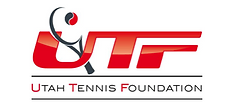 Utah Tennis Association/Utah Tennis FoundationRestricted Grant ApplicationGrant Purpose:Grant monies are intended to help promote and grow tennis throughout the state of Utah. Any organization is eligible to apply for a grant from the Utah Tennis Association (UTA) and the Utah Tennis Foundation (UTF). Community Tennis Associations, Schools, Youth Service Organizations and Park & Recreation Agencies are particularly encouraged to apply if they are working to increase tennis participation in their communities. Grants range from $100 - $1,000 depending on the program.The UTF is a 501(c)3, whose purpose is to help provide funding to grow tennis programming in the state. Underserved populations, 10 & Under tennis programming, and diversity and inclusion are all areas of interest to the UTF.  The UTA is a 501(c)4 association. The UTA may fund projects aimed at growing tennis programming in a community.Funding is restricted and cannot be used for court maintenance expenses or maintenance equipment.   In your application, please share your ideas that target either youth or adults.(See suggested examples below):Community Tennis Association (CTA) startup and development – Hosting a tennis workshop, 10 & Under training, CTA incorporation, filing fees etc.Development and implementation of new 10 & Under programs or existing program expansion. Funds to purchase 10 & Under Equipment for program implementationHosting a PLAY DAY (Funds may be used for marketing, court fees, supplies, balls)Expenses related to running programs for underserved populations – youth or adultNew programs in areas where tennis has limited exposurePainting 36’ & 60’ blended lines on courts & playgroundsOrganization background informationName of Applicant/Organization: ______________________________________________________________________________Address: ______________________________________________________________________City: _____________________________________________State__________Zip____________Is the organization a USTA Organizational member? ____Yes    ____No*If funded, a portion of the request will be used to purchase a USTA Organization membership for the above applicant.Is applicant an IRS 501 (c) (3) non-profit?  ___Yes	___NoContact information and mailing addressName of Person completing this form: _____________________________________________________________________________Address: ______________________________________________________________________City: _____________________________________________State__________Zip____________Tel.: ___________________   Fax: ___________________	e-mail: _________________________________________Amount and type of support requested*___________________________________________________________________________________________________________________________________________________________________________________________________________________________________Amount Requested $________________						        Make check payable to: _____________________________________________________________________________Name & location of tennis site(s) used for this program? ____________________________________________________________________________________________________________________________________________________________NarrativeOn a separate sheet of paper or entered below, please provide a brief narrative detailing the program, project and or proposed initiative. Please include the following: target population; goals/objectives; planned activities; timetable (i.e. start and end date; hours per week, etc.); impact on the community; long term strategies/sources for funding at the end of the grant period; and how you will define and measure success.__________________________________________________________________________________________________________________________________________________________________________________________________________________________________________________________________________________________________________________________________________________________________________________________________________________________________________________________________________________________________________________________________________________________________________________________________________________________________________________________________________________________________________________________________________________________________________________________________________________________________________________________________________________________Program BudgetPlease complete the budget below for program expenses and revenue planned for prospective program. If you already have a program budget in a different format, you may submit your budget in its existing format.Income is not required for an application, but the UTA and UJTF need to know if any revenue will be generated by the program, or if any other sponsors are contributing to the success of the planned program.Grant application deadline: This grant is a rolling application grant. Funds will be available until budget is used for the year.Notification will be provided within 30 Days following receipt of grant application.Please mail, e-mail, or fax application to:Utah Tennis Association2469 E. Fort Union Blvd. Suite 104Salt Lake City, Utah 84121Attn: Laurie LambertPhone: 801-944-8782   *    Fax: 801-944-8810    *    E-mail: llambert@utahtennis.comType of SupportAmount requested___Community Tennis Association Development  $__________________10 & Under Tennis Programming$__________________ Junior Tennis Programming$__________________ Diversity and Inclusion Programming$__________________ Adult Programming$__________________ Painting 36’/60’ Lines (Courts/playground)$__________________Other, Please explain below*$_______________INCOMEINCOMEEXPENSESEXPENSESSourceAmountItemAmountOrganization MembershipsAdvertising/PromotionsProgram User FeesOffice Expenses     i.e. USTA Junior Team Tennis    Supplies    Telephone    PostageSponsorships    Printing    OtherIn-Kind Support    Court RentalProgram Expenses    Advertising/Radio    Equipment    Other    Supplies    T-shirtsSpecial Events    Other    Awards Banquet    TournamentSalary or Wages    Other    Instructor(s)    Program CoordinatorGrants     Tournament Director     Foundation    Other    Corporation    USTA DistrictProfessional Services    USTA/Intermountain Section    Tax/Law Consultant    Other    BookkeeperLine Painting ExpensesSupplies/Labor etc. In-Kind ExpensesCourt Rental    Advertising/Radio    OtherScholarshipsTOTAL INCOMETOTAL EXPENSES